INVITATIONDistrict III 2018 Fall MeetingandMurder on Main StreetPlease join host Azalea Garden Club for our fall meeting and a Mysterious time. 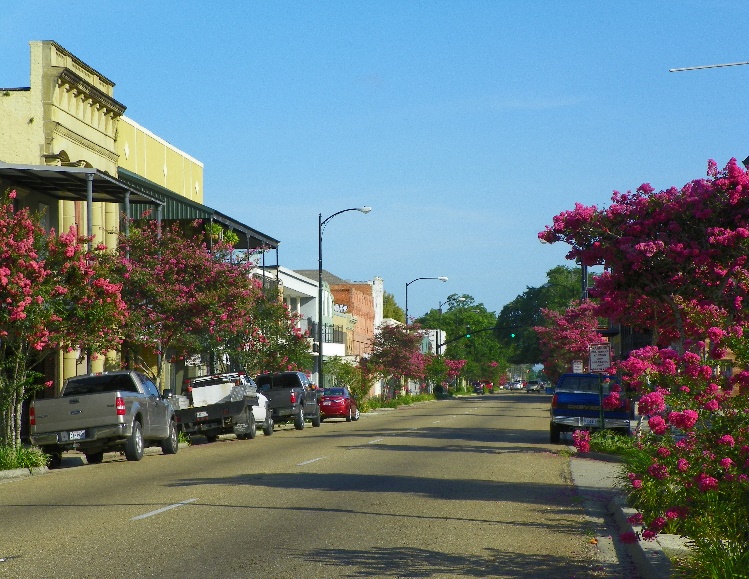 Help us solve the murders that are being committed along Main Street.  It could happen in your town!Thursday, October 25, 2018	    Ramada Inn	2915 Highway 14New Iberia, LA 70560Registration: 9-10:15  Meeting 10:15-2pm  Noon luncheon Buffetcost $30 per person  Additional information and registration form can be found on LGCF web site               